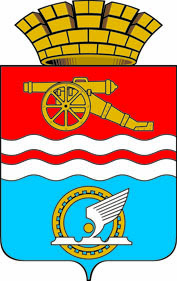 СВЕРДЛОВСКАЯ ОБЛАСТЬАДМИНИСТРАЦИЯ КАМЕНСК-УРАЛЬСКОГО ГОРОДСКОГО ОКРУГАПОСТАНОВЛЕНИЕот _____________  № _______О системе внутреннего обеспечения соответствия требованиям антимонопольного законодательства в Администрации Каменск-Уральского городского округаВ соответствии с Указом Президента Российской Федерации от 21.12.2017 № 618 «Об основных направлениях государственной политики по развитию конкуренции», распоряжением Правительства Российской Федерации от 18.10.2018 № 2258-р «Об утверждении методических рекомендаций по созданию и организации федеральными органами исполнительной власти системы внутреннего обеспечения соответствия требованиям антимонопольного законодательства», распоряжением Губернатора Свердловской области от 01.02.2019 № 23-РГ «О методических рекомендациях по созданию и организации исполнительными органами государственной власти Свердловской области системы внутреннего обеспечения соответствия требованиям антимонопольного законодательства», Администрация Каменск-Уральского городского округаПОСТАНОВЛЯЕТ:1. Утвердить Положение о системе внутреннего обеспечения соответствия требованиям антимонопольного законодательства в Администрации Каменск-Уральского городского округа (прилагается).2. Юридическому отделу Администрации Каменск-Уральского городского округа (Курина А.В.):1) обеспечить ознакомление муниципальных служащих Администрации Каменск-Уральского городского округа с настоящим постановлением;2) обеспечить исполнение функций уполномоченного подразделения в соответствии с Положением о системе внутреннего обеспечения соответствия требованиям антимонопольного законодательства в Администрации Каменск-Уральского городского округа, утвержденным настоящим постановлением.3. Органам местного самоуправления «Комитет по управлению имуществом Каменск-Уральского городского округа» (Зубарев А.С.), «Комитет по архитектуре и градостроительству Каменск-Уральского городского округа» (Рогулина И.Г.), «Управление образования Каменск-Уральского городского округа» (Миннуллина Л.М.), «Управление культуры Каменск-Уральского городского округа» (Казанцева С.В.), «Управление по физической культуре и спорту Каменск-Уральского городского округа» (Гиматов П.Г.) организовать систему внутреннего обеспечения соответствия требованиям антимонопольного законодательства в соответствующих органах в срок до 1 февраля 2021 года.4. Отделу организационной работы и связей с общественностью Администрации Каменск-Уральского городского округа (Щербо Т.В.) организовать в установленном порядке внесение изменений в Положение об Общественной палате Каменск-Уральского городского округа, утвержденное решением Городской Думы города Каменска-Уральского от 26.10.2011 № 411 (в редакции решений Городской Думы города Каменска-Уральского от 17.06.2015 № 442, от 27.10.2016 № 20, от 20.02.2019 № 455, решения Думы Каменск-Уральского городского округа от 14.10.2020 № 479), в части наделения Общественной палаты Каменск-Уральского городского округа полномочиями коллегиального органа по осуществлению оценки эффективности функционирования системы внутреннего обеспечения соответствия требованиям антимонопольного законодательства (антимонопольного комплаенса).5. Опубликовать настоящее постановление в газете «Каменский рабочий» и разместить на официальном сайте муниципального образования.6. Контроль исполнения настоящего постановления оставляю за собой.Глава Каменск-Уральского городского округа				        А.В. ШмыковПОЛОЖЕНИЕО СИСТЕМЕ ВНУТРЕННЕГО ОБЕСПЕЧЕНИЯ СООТВЕТСТВИЯ  ТРЕБОВАНИЯМ АНТИМОНОПОЛЬНОГО ЗАКОНОДАТЕЛЬСТВА В АДМИНИСТРАЦИИ КАМЕНСК-УРАЛЬСКОГО ГОРОДСКОГО ОКРУГАГлава 1. ОБЩИЕ ПОЛОЖЕНИЯ1. Настоящее Положение определяет порядок организации и функционирования системы внутреннего обеспечения соответствия требованиям антимонопольного законодательства (далее - антимонопольный комплаенс) в Администрации Каменск-Уральского городского округа в соответствии с Указом Президента Российской Федерации от 21.12.2017       № 618 «Об основных направлениях государственной политики по развитию конкуренции», распоряжением Правительства Российской Федерации от 18.10.2018 № 2258-р «Об утверждении методических рекомендаций по созданию и организации федеральными органами исполнительной власти системы внутреннего обеспечения соответствия требованиям антимонопольного законодательства», распоряжением Губернатора Свердловской области от 01.02.2019 № 23-РГ «О методических рекомендациях по созданию и организации исполнительными органами государственной власти Свердловской области системы внутреннего обеспечения соответствия требованиям антимонопольного законодательства».2. Для целей настоящего Положения используются следующие термины: 1) антимонопольное законодательство - законодательство, основывающееся на Конституции Российской Федерации, Гражданском кодексе Российской Федерации и состоящее из Федерального закона от 26 июля 2006 года № 135-ФЗ «О защите конкуренции», иных федеральных законов, регулирующих отношения, связанные с защитой конкуренции, в том числе с предупреждением и пресечением монополистической деятельности и недобросовестной конкуренции, в которых участвуют федеральные органы исполнительной власти, органы государственной власти субъектов Российской Федерации, органы местного самоуправления, иные осуществляющие функции указанных органов организации, а также государственные внебюджетные фонды, Центральный банк Российской Федерации, российские юридические лица и иностранные юридические лица, физические лица, в том числе индивидуальные предприниматели;2) антимонопольный комплаенс - совокупность правовых и организационных мер, направленных на соблюдение требований антимонопольного законодательства и предупреждение его нарушения;3) антимонопольный орган - Федеральная антимонопольная служба и её территориальные органы;4) доклад об антимонопольном комплаенсе - документ, содержащий информацию о функционировании антимонопольного комплаенса в Администрации Каменск-Уральского городского округа;5) нарушение антимонопольного законодательства - недопущение, ограничение, устранение конкуренции;6) риски нарушения антимонопольного законодательства - сочетание вероятности и последствий наступления неблагоприятных событий в виде ограничения, устранения или недопущения конкуренции;7) уполномоченное подразделение – структурное подразделение Администрации Каменск-Уральского городского округа, ответственное за организацию и функционирование антимонопольного комплаенса в Администрации Каменск-Уральского городского округа; 8) коллегиальный орган – орган, осуществляющий оценку эффективности  функционирования антимонопольного комплаенса.3. Целями антимонопольного комплаенса являются:1) обеспечение соответствия деятельности Администрации Каменск-Уральского городского округа требованиям антимонопольного законодательства;2) профилактика нарушения антимонопольного законодательства в деятельности Администрации Каменск-Уральского городского округа.4. Задачами антимонопольного комплаенса являются:1) выявление рисков нарушения антимонопольного законодательства;2) управление рисками нарушения антимонопольного законодательства;3) контроль за соответствием деятельности Администрации Каменск-Уральского городского округа требованиям антимонопольного законодательства.5. Принципами организации антимонопольного комплаенса в Администрации Каменск-Уральского городского округа являются:1) заинтересованность должностных лиц Администрации Каменск-Уральского городского округа в эффективности функционирования антимонопольного комплаенса;2) регулярность оценки рисков нарушения антимонопольного законодательства;3) обеспечение информационной открытости функционирования антимонопольного комплаенса в Администрации Каменск-Уральского городского округа;4) непрерывность функционирования антимонопольного комплаенса в Администрации Каменск-Уральского городского округа;5) совершенствование антимонопольного комплаенса в Администрации Каменск-Уральского городского округа по результатам оценки эффективности его функционирования.6. Уполномоченным подразделением, ответственным за организацию и функционирование антимонопольного комплаенса в Администрации Каменск-Уральского городского округа, является юридический отдел Администрации Каменск-Уральского городского округа.7.  К компетенции уполномоченного подразделения относятся:1) подготовка и представление главе Каменск-Уральского городского округа для подписания проекта нормативного правового акта Администрации Каменск-Уральского городского округа об антимонопольном комплаенсе (о внесении изменений в указанный нормативный правовой акт), проектов иных правовых актов Администрации Каменск-Уральского городского округа, принимаемых в целях функционирования антимонопольного комплаенса; 2) выявление рисков нарушения антимонопольного законодательства, учет обстоятельств, связанных с рисками нарушения антимонопольного законодательства, и определение вероятности возникновения рисков нарушения антимонопольного законодательства;3) взаимодействие с отделом кадров, муниципальной службы и документационного обеспечения Администрации Каменск-Уральского городского округа, ответственного за профилактику коррупционных правонарушений, по вопросам  исключения конфликта интересов;4) консультирование муниципальных служащих Администрации Каменск-Уральского городского округа по вопросам, связанным с соблюдением антимонопольного законодательства и антимонопольным комплаенсом;5) организация взаимодействия со структурными подразделениями Администрации Каменск-Уральского городского округа по вопросам, связанным с антимонопольным комплаенсом;6) взаимодействие с антимонопольным органом по вопросам применения антимонопольного законодательства и антимонопольного комплаенса, содействие антимонопольному органу в проводимых им проверках в отношении Администрации Каменск-Уральского городского округа;7) информирование главы Каменск-Уральского городского округа о правовых актах (отдельных положениях правовых актов) Администрации Каменск-Уральского городского округа, которые могут повлечь нарушение антимонопольного законодательства;8) обеспечение ознакомления муниципальных служащих Администрации Каменск-Уральского городского округа с настоящим Положением, а также с иными правовыми актами Администрации Каменск-Уральского городского округа, принятыми в целях функционирования антимонопольного комплаенса, под роспись в ведомости ознакомления с соответствующим правовым актом, хранящейся в уполномоченном подразделении;9) подготовка доклада об антимонопольном комплаенсе для представления в коллегиальный орган и главе Каменск-Уральского городского округа;10) иные функции, связанные с функционированием антимонопольного комплаенса, предусмотренные настоящим Положением.Глава 3. 	 ПОРЯДОК ВЫЯВЛЕНИЯ И ОЦЕНКИ РИСКОВ НАРУШЕНИЯ АНТИМОНОПОЛЬНОГО ЗАКОНОДАТЕЛЬСТВА ПРИ ОСУЩЕСТВЛЕНИИ АДМИНИСТРАЦИЕЙ КАМЕНСК-УРАЛЬСКОГО ГОРОДСКОГО ОКРУГА СВОЕЙ ДЕЯТЕЛЬНОСТИ8. В целях выявления рисков нарушения антимонопольного законодательства при осуществлении Администрацией Каменск-Уральского городского округа своей деятельности уполномоченным подразделением на регулярной основе проводятся следующие мероприятия:1)  анализ выявленных нарушений антимонопольного законодательства в деятельности Администрации Каменск-Уральского городского округа  в отчетном году;2) анализ нормативных правовых актов Администрации Каменск-Уральского городского округа;3) анализ проектов нормативных правовых актов Администрации Каменск-Уральского городского округа;4) мониторинг и анализ практики применения Администрацией Каменск-Уральского городского округа антимонопольного законодательства.9. При проведении уполномоченным подразделением анализа выявленных нарушений антимонопольного законодательства в деятельности Администрации Каменск-Уральского городского округа в отчетном году (наличие предписаний, предупреждений, предостережений, выданных  (направленных) антимонопольным органом) ежегодно реализуются следующие мероприятия:1) осуществление сбора в структурных подразделениях Администрации Каменск-Уральского городского округа сведений о наличии нарушений антимонопольного законодательства в отчетном году;2) составление в срок до 1 марта года, следующего за отчетным, перечня нарушений антимонопольного законодательства в Администрации Каменск-Уральского городского округа, который содержит классифицированные по сферам деятельности Администрации Каменск-Уральского городского округа сведения о выявленных в отчетном году нарушениях антимонопольного законодательства (отдельно по каждому нарушению) и информацию о нарушении (указание нарушенной нормы антимонопольного законодательства, краткое изложение сути нарушения, указание последствий нарушения антимонопольного законодательства и результата рассмотрения нарушения антимонопольным органом), сведения о мерах по устранению нарушения, а также о мерах, направленных Администрацией Каменск-Уральского городского округа на недопущение повторения нарушения.10. При проведении уполномоченным подразделением анализа нормативных правовых актов Администрации Каменск-Уральского городского округа ежегодно реализуются следующие мероприятия:1) разработка перечня нормативных правовых актов Администрации Каменск-Уральского городского округа, подлежащих в текущем году анализу на предмет соответствия требованиям антимонопольного законодательства (далее - перечень актов), подготовка и представление главе Каменск-Уральского городского округа для подписания проекта распоряжения Администрации Каменск-Уральского городского округа об утверждении перечня актов в срок до 1 февраля текущего года;2) размещение на официальном сайте Каменск-Уральского городского округа в сети Интернет не позднее чем до 1 марта текущего года перечня актов с приложением к перечню актов текстов таких актов (за исключением актов, содержащих сведения, относящиеся к охраняемой законом тайне), с одновременным размещением уведомления о начале сбора замечаний и предложений организаций и граждан о внесении изменений в нормативные правовые акты, включенные в перечень актов (об отмене указанных актов) в связи с наличием в них норм, несоответствующих антимонопольному законодательству и (или) создающих условия для нарушения антимонопольного законодательства (далее - уведомление);3) осуществление сбора замечаний и предложений организаций и граждан о внесении изменений в нормативные правовые акты, включенные в перечень актов (об отмене указанных актов) в период, указанный в уведомлении, который должен составлять не менее одного и не более двух месяцев со дня размещения уведомления;4) проведение анализа замечаний и предложений, направленных организациями и гражданами на основании уведомления, и представление главе Каменск-Уральского городского округа сводного доклада с обоснованием целесообразности (нецелесообразности) и обоснованности (необоснованности) внесения изменений в нормативные правовые акты Администрации Каменск-Уральского городского округа, включенные в перечень актов, в течение одного месяца со дня окончания срока для направления замечаний и предложений, указанного в уведомлении.11. Анализ проектов нормативных правовых актов Администрации Каменск-Уральского городского округа (далее - проекты) осуществляется  уполномоченным подразделением в постоянном режиме как обязательная часть правовой экспертизы, проводимой специалистами уполномоченного подразделения в рамках согласования таких проектов.При проведении анализа проектов уполномоченным подразделением выявляются нормы проекта, несоответствующие требованиям антимонопольного законодательства и (или) создающие условия для  нарушения антимонопольного законодательства. В случае выявления в проекте норм, несоответствующих требованиям антимонопольного законодательства и (или) создающим условия для  нарушения антимонопольного законодательства, специалист уполномоченного подразделения подготавливает заключение, в котором должно быть указано:1) конкретные нормы проекта, несоответствующие требованиям антимонопольного законодательства и (или) создающие условия для  нарушения антимонопольного законодательства (далее - выявленные нормы);2) каким требованиям антимонопольного законодательства не соответствуют выявленные нормы и (или) каким образом они могут создавать условия для нарушения антимонопольного законодательства;3) описание рисков нарушения антимонопольного законодательства (с указанием их уровня в соответствии с Приложением № 1 к настоящему Положению), которые возникают при принятии нормативного правового акта, содержащего выявленные нормы;4) предложения по изменению проекта, в целях исключения выявленных норм.При отсутствии в проекте выявленных норм специалист уполномоченного органа осуществляет согласование проекта в соответствии с действующим в Администрации Каменск-Уральского городского округа  порядком подготовки и согласования правовых актов.12. При проведении мониторинга и анализа практики применения антимонопольного законодательства в Администрации Каменск-Уральского городского округа уполномоченным подразделением реализуются следующие мероприятия:1) осуществление на постоянной основе сбора сведений о правоприменительной практике (в части применения антимонопольного законодательства) в Администрации Каменск-Уральского городского округа;2) подготовка по итогам сбора в отчетном году сведений, предусмотренных подпунктом 1 настоящего пункта, аналитической справки об изменениях и основных аспектах правоприменительной практики в Администрации Каменск-Уральского городского округа за отчетный год (при её наличии), представление указанной аналитической справки главе Каменск-Уральского городского округа в срок до 1 марта года, следующего за отчетным;3) проведение рабочих совещаний с приглашением представителей структурных подразделений Администрации Каменск-Уральского городского округа в целях обсуждения результатов правоприменительной практики за отчетный год (при её наличии) в срок до 1 апреля года, следующего за отчетным.13. При выявлении рисков нарушения антимонопольного законодательства при осуществлении Администрацией Каменск-Уральского городского округа своей деятельности уполномоченным подразделением проводится оценка таких рисков с учётом следующих показателей:1) отрицательное влияние на отношение институтов гражданского общества к деятельности Администрации Каменск-Уральского городского округа по развитию конкуренции;2) выдача  (направление) антимонопольным органом Администрации Каменск-Уральского городского округа предупреждения (предостережения);3) возбуждение антимонопольным органом дела о нарушении антимонопольного законодательства в отношении Администрации Каменск-Уральского городского округа;4) привлечение к административной ответственности Администрации Каменск-Уральского городского округа (её должностных) лиц в виде наложения штрафа и (или) дисквалификации.14. Выявляемые риски нарушения антимонопольного законодательства при осуществлении Администрацией Каменск-Уральского городского округа своей деятельности распределяются уполномоченным подразделением по уровням согласно Приложению № 1 к настоящему Положению.15. На основе проведенной оценки рисков нарушения антимонопольного законодательства при осуществлении Администрацией Каменск-Уральского городского округа своей деятельности уполномоченным подразделением составляется описание рисков согласно Приложению № 2 к настоящему Положению, в которое также включается оценка причин (условий) возникновения рисков и мероприятия по минимизации или устранению  рисков.Описание рисков утверждается распоряжением Администрации Каменск-Уральского городского округа, с которым  должны быть ознакомлены муниципальные служащие Администрации Каменск-Уральского городского округа в порядке, установленном подпунктом 8 пункта 7 настоящего Положения.16. Уполномоченное подразделение осуществляет мониторинг исполнения мероприятий по минимизации или устранению  рисков нарушения антимонопольного законодательства.Глава 3. МЕРЫ, НАПРАВЛЕННЫЕ НА ОСУЩЕСТВЛЕНИЕ АДМИНИСТРАЦИЕЙ КАМЕНСК-УРАЛЬСКОГО ГОРОДСКОГО  ОКРУГА КОНТРОЛЯ ЗА ОРГАНИЗАЦИЕЙ И  ФУНКЦИОНИРОВАНИЕМ АНТИМОНОПОЛЬНОГО КОМПЛАЕНСА17. Общий контроль за организацией и функционированием в Администрации Каменск-Уральского городского округа антимонопольного комплаенса осуществляется главой Каменск-Уральского городского округа и включает в себя:1) принятие нормативного правового акта Администрации Каменск-Уральского городского округа об антимонопольном комплаенсе;2) применение предусмотренных законодательством Российской Федерации мер ответственности за несоблюдение муниципальными служащими Администрации Каменск-Уральского городского округа нормативного правового акта об антимонопольном комплаенсе;3) рассмотрение доклада об антимонопольном комплаенсе, иных материалов и документов, представляемых уполномоченным подразделением в соответствии с настоящим Положением, результатов ежегодной оценки коллегиальным органом эффективности функционирования антимонопольного комплаенса в Администрации Каменск-Уральского городского округа, а также  принятие мер, направленных на устранение выявленных недостатков антимонопольного комплаенса;4) осуществление контроля за устранением выявленных недостатков антимонопольного комплаенса.18. Текущий контроль за организацией и функционированием в Администрации Каменск-Уральского городского округа антимонопольного комплаенса осуществляется руководителем аппарата Администрации городского округа,  и включает в себя:1) контроль исполнения уполномоченным подразделением функций и мероприятий, установленных пунктами  7, 8 настоящего Положения;2) проведение систематической оценки эффективности разработанных и реализуемых мероприятий по снижению рисков нарушения антимонопольного законодательства при осуществлении Администрацией Каменск-Уральского городского округа своей деятельности, представление предложений о совершенствовании таких мероприятий главе Каменск-Уральского городского округа (при наличии).19. Оценку эффективности функционирования антимонопольного комплаенса в Администрации Каменск-Уральского городского округа осуществляет Общественная палата Каменск-Уральского городского округа, к полномочиям которой относятся ежегодное рассмотрение и утверждение доклада об антимонопольном комплаенсе.Глава 4. КЛЮЧЕВЫЕ ПОКАЗАТЕЛИ И ПОРЯДОК ОЦЕНКИ ЭФФЕКТИВНОСТИ  ФУНКЦИОНИРОВАНИЯАНТИМОНОПОЛЬНОГО КОМПЛАЕНСА В АДМИНИСТРАЦИИ КАМЕНСК-УРАЛЬСКОГО ГОРОДСКОГО ОКРУГА20. В целях оценки эффективности функционирования антимонопольного комплаенса в Администрации Каменск-Уральского городского округа устанавливаются ключевые показатели эффективности функционирования антимонопольного комплаенса (далее - ключевые показатели).21. Ключевыми показателями для Администрации Каменск-Уральского городского округа являются:1) коэффициент снижения количества нарушений антимонопольного законодательства со стороны Администрации Каменск-Уральского городского округа (по сравнению с 2019 годом);2) доля проектов нормативных правовых актов Администрации Каменск-Уральского городского округа, в которых выявлены риски нарушения антимонопольного законодательства;3) доля нормативных правовых актов Администрации Каменск-Уральского городского округа, в которых выявлены риски нарушения антимонопольного законодательства.22. Методика расчета и значения ключевых показателей эффективности функционирования антимонопольного комплаенса в Администрации Каменск-Уральского городского округа установлены  Приложением № 3 к настоящему Положению.23. Уполномоченное подразделение не позднее 1 апреля года, следующего за отчетным,  в целях подготовки доклада об антимонопольном комплаенсе  проводит оценку достижения значений ключевых показателей.24. Доклад об антимонопольном комплаенсе должен содержать следующую информацию:1) о результатах выявления и  оценки рисков нарушения антимонопольного законодательства при осуществлении Администрацией Каменск-Уральского городского округа своей деятельности;2) об исполнении мероприятий по минимизации или устранению  рисков нарушения антимонопольного законодательства при осуществлении Администрацией Каменск-Уральского городского округа своей деятельности;3) о достижении значений ключевых показателей.25. Доклад об антимонопольном комплаенсе не позднее 1 июня года, следующего за отчетным, представляется уполномоченным подразделением в Общественную палату Каменск-Уральского городского округа для рассмотрения и  утверждения.26. Доклад об антимонопольном комплаенсе, утвержденный Общественной палатой Каменск-Уральского городского округа:1) размещается на официальном сайте Администрации Каменск-Уральского городского округа в сети Интернет не позднее 1 июня года, следующего за отчетным;2) в течение трех рабочих дней с момента утверждения Общественной палатой направляется главе Каменск-Уральского городского округа для принятие мер, направленных на устранение выявленных недостатков антимонопольного комплаенса.Приложение № 1к Положению о системе внутреннего обеспечения соответствия требованиям антимонопольного законодательства в Администрации Каменск-Уральского городского округа УРОВНИ РИСКА НАРУШЕНИЯ АНТИМОНОПОЛЬНОГО ЗАКОНОДАТЕЛЬСТВАПриложение № 2к Положению о системе внутреннего обеспечения соответствия требованиям антимонопольного законодательства в Администрации Каменск-Уральского городского округа ОПИСАНИЕ РИСКОВ НАРУШЕНИЯ АНТИМОНОПОЛЬНОГО ЗАКОНОДАТЕЛЬСТВАПриложение № 3к Положению о системе внутреннего обеспечения соответствия требованиям антимонопольного законодательства в Администрации Каменск-Уральского городского округа МЕТОДИКАРАСЧЕТА И ЗНАЧЕНИЯ КЛЮЧЕВЫХ ПОКАЗАТЕЛЕЙ ЭФФЕКТИВНОСТИ ФУНКЦИОНИРОВАНИЯ АНТИМОНОПОЛЬНОГО КОМПЛАЕНСА В АДМИНИСТРАЦИИ КАМЕНСК-УРАЛЬСКОГО ГОРОДСКОГО ОКРУГА1. Настоящей Методикой устанавливается порядок расчета ключевых показателей эффективности антимонопольного комплаенса в Администрации Каменск-Уральского городского округа (далее - КПЭ), а также значения КПЭ, достижение которых свидетельствует об эффективности функционирования антимонопольного комплаенса в Администрации Каменск-Уральского городского округа.2. КПЭ установлены для Администрации Каменск-Уральского городского округа пунктом 21 Положения об организации системы внутреннего обеспечения соответствия требованиям антимонопольного законодательства в Администрации Каменск-Уральского городского округа.3. Коэффициент снижения количества нарушений антимонопольного законодательства со стороны Администрации Каменск-Уральского городского округа (по сравнению с 2019 годом) рассчитывается по формуле:КСН = КН2019 / КНоп, где     КСН - коэффициент снижения количества нарушений антимонопольного законодательства со стороны Администрации Каменск-Уральского городского округа (по сравнению с 2019 годом);КН2019 - количество нарушений антимонопольного законодательства со стороны Администрации Каменск-Уральского городского округа, выявленных в 2019  году;КНоп - количество нарушений антимонопольного законодательства со стороны Администрации Каменск-Уральского городского округа, выявленных  в отчетном году.При расчете КСН под нарушением антимонопольного законодательства со стороны Администрации Каменск-Уральского городского округа понимаются:- выданные антимонопольным органом Администрации Каменск-Уральского городского округа предписания по результатам рассмотрения возбужденных в отношении Администрации Каменск-Уральского городского округа антимонопольных дел;- выданные антимонопольным органом Администрации Каменск-Уральского городского округа предупреждения о прекращении действий (бездействия), об отмене или изменении актов, которые содержат признаки нарушения антимонопольного законодательства, либо об устранении причин и условий, способствовавших возникновению такого нарушения, и о принятии мер по устранению последствий такого нарушения;- направленные антимонопольным органом Администрации Каменск-Уральского городского округа предостережения о недопустимости совершения действий, которые могут привести к нарушению антимонопольного законодательства.В случае если значение показателя КН2019) и (или) значение показателя Кноп равно нулю, то при расчете КСН значение числителя или знаменателя, соответственно,  принимается равным 1 (единице).4. Доля проектов нормативных правовых актов Администрации Каменск-Уральского городского округа, в которых выявлены риски нарушения антимонопольного законодательства, рассчитывается по формуле:Дпнпа = Кпнпа/ КНоп, гдеДпнпа - доля проектов нормативных правовых актов Администрации Каменск-Уральского городского округа, в которых выявлены риски нарушения антимонопольного законодательства;Кпнпа - количество проектов нормативных правовых актов Администрации Каменск-Уральского городского округа, в которых Администрацией Каменск-Уральского городского округа выявлены риски нарушения антимонопольного законодательства (в отчетном году);КНоп - количество нормативных правовых актов Администрации Каменск-Уральского городского округа, в которых антимонопольным органом выявлены нарушения антимонопольного законодательства (в отчетном году).В случае если в отчетном году значение показателя Кпнпа, и (или) значение показателя КНоп, равно нулю, то при расчете Дпнпа, значение числителя или знаменателя, соответственно, принимается равным 1 (единице).5. Доля нормативных правовых актов Администрации Каменск-Уральского городского округа, в которых выявлены риски нарушения антимонопольного законодательства, рассчитывается по формуле:Днпа = Кнпа/ КНоп, гдеДнпа - доля нормативных правовых актов Администрации Каменск-Уральского городского округа, в которых выявлены риски нарушения антимонопольного законодательства;Кнпа - количество нормативных правовых актов Администрации Каменск-Уральского городского округа, в которых Администрацией Каменск-Уральского городского округа выявлены риски нарушения антимонопольного законодательства (в отчетном году);КНоп - количество нормативных правовых актов Администрации Каменск-Уральского городского округа, в которых антимонопольным органом выявлены нарушения антимонопольного законодательства (в отчетном году).В случае если в отчетном году значение показателя Кнпа, и (или) значение показателя КНоп, равно нулю, то при расчете Дпнпа, значение числителя или знаменателя, соответственно, принимается равным 1 (единице).6. Устанавливаются следующие значения КПЭ, достижение которых свидетельствует об эффективности функционирования антимонопольного комплаенса в Администрации Каменск-Уральского городского округа:1) КСН > =1;2) Дпнпа:Дпнпа >= 1 илиДпнпа < 1 в случае, если (КНоп - Кпнпа) <= 0,1X, где X - количество рассмотренных уполномоченным подразделением проектов нормативных правовых актов Администрации Каменск-Уральского городского округа в отчетном периоде;3) Днпа:Днпа >= 1, илиДнпа < 1 в случае, если (КНоп - Кнпа) <= 0,1X,где X - количество рассмотренных уполномоченным подразделением нормативных правовых актов Администрации Каменск-Уральского городского округа в отчетном году.Утвержденопостановлением Администрации                                                Каменск-Уральского городского      округа  от _____________№ _________«О системе внутреннего обеспечения соответствия требованиям антимонопольного законодательства в Администрации Каменск-Уральского городского округа»Номер строкиУровень рискаОписание риска1.Низкийотрицательное влияние на отношение институтов гражданского общества к деятельности Администрации Каменск-Уральского городского округа по развитию конкуренции; вероятность выдачи антимонопольным органом  предупреждения, возбуждения дела о нарушении антимонопольного законодательства, наложения штрафа отсутствует2.Незначительныйвероятность выдачи (направления) антимонопольным органом Администрации Каменск-Уральского городского округа предупреждения (предостережения) 3.Существенныйвероятность выдачи антимонопольным органом Администрации Каменск-Уральского городского округа предупреждения и возбуждения в отношении неё дела о нарушении антимонопольного законодательства4.Высокийвероятность выдачи антимонопольным органом Администрации Каменск-Уральского городского округа предупреждения, возбуждения в отношении неё дела о нарушении антимонопольного законодательства и привлечения Администрации Каменск-Уральского городского округа (её должностных лиц) к административной ответственности в виде наложения штрафа и (или) дисквалификации№Выявленные рискиОписание рисковУровень рискаПричины (условия)возникновения рисковМероприятия по минимизации и устранению рисковВероятность повторного возникновения рисков